Response to Intervention (RTI) Response to Intervention is a proactive framework for educating all learners. In an effort to increase students' educational achievement, RTI provides sound practices for the most efficient and effective resource allocation in schools. The RTI system integrates assessment and intervention within a multi-level prevention system to maximize student achievement and to reduce behavior problems.

The purpose of an RTI system is to prevent academic failure, ensure student success, identify academic and behavioral problems, and properly deal with those problems. Any student who is struggling to succeed deserves effective interventions, and RTI offers more communication and consistency among a student's teachers.

The Maine Department of Education has created this website to help schools and teachers identify students at risk for poor learning outcomes, monitor student progress, provide evidence-based interventions and adjust the intensity of those interventions depending on a student's responsiveness, and identify students with learning disabilities or other disabilities. Interventions Specific scientifically-based interventions (reading, writing, mathematics and behavior) to support learning for all students.Screening & Progress Monitoring Tools, assessments and programs to determine level of need and to help monitor learning as it is happening.Resources Links and contact information to national, state and local RTI experts, resources and professional development opportunities.Frequently asked questions about RTI.Interventions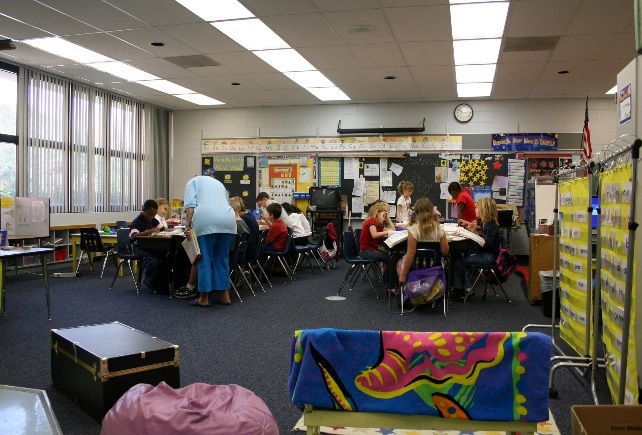 Interventions are specific instructional practices used for the purpose of improving student performance. Within Response to Intervention practices, interventions allow teachers to help students be successful in school, both academically and behaviorly.

RTI includes three tiers – or stages – of support for students. Tier 1 includes the general education curriculum that is provided for all students in each grade. Typically 80 percent of students will be successful with tier 1 alone, meaning about 20 percent of students will need additional assistance through tiers 2 or 3.  

When a student needs help, a tier 2 intervention is tried first. Tier 2 interventions are always provided in addition to tier 1 core instruction. Tier 2 interventions are usually provided three to five days per week for about 30 minutes each. Most of the time, intervention groups include three to five students, and intervention sessions include teacher-directed instruction in the key skills that students need. In order to know if a tier 2 intervention is working for a specific student, progress monitoring needs to be conducted monthly. About 15 percent of students who participate in tier 2 instruction will gain the skills necessary to meet learning goals and will not need additional help. Only about 5 percent of students in any given school will need tier 3 intervention. Tier 3 interventions include intensive instruction, usually in a one-to-one student-teacher format. Such instruction usually happens every school day for 45 to 60 minutes per day. Like tier 2, tier 3 intervention must occur in addition to tier 1 instruction. Sometimes it may also be needed in addition to tier 2 intervention.  Student progress at tier 3 should be monitored at least weekly.Screening & Progress Monitoring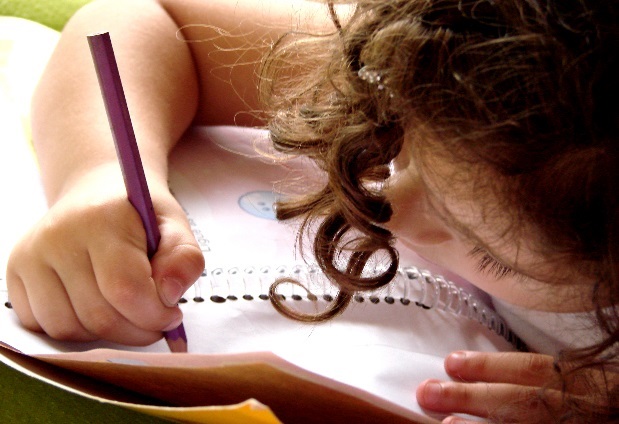 Screening and progress monitoring are two types of assessment used as part of Response to Intervention.Screening measures are assessments given to all students in a school three times a year: fall (September), winter (January) and spring (May). These assessments are given to every student so that teachers can quickly discover which students need extra help. There are many ways students can get “off-track” during a school year; screening three times a year ensures that no student’s needs are missed. Screening measures are sometimes known as “universal screenings” or “benchmark screenings.” Data from screenings are compared to other sources of information and used to identify which students need intervention.Progress monitoring is another type of assessment used in RTI. Unlike screening measures that are used with all students, progress monitoring is used only with students who participate in tier 2 or tier 3 interventions. This should be no more than 20 percent of the students in a school, or about four to five students in each classroom. Students complete brief (one- to three-minute) monthly or weekly assessments of progress.  Students in tier 2 should complete progress measures at least once a month, and students in tier 3 should complete progress measures at least once a week. In order to interpret progress data, there must be at least three data points. For this reason, some schools monitor tier 2 students more often (twice a month or weekly) in order to review progress more quickly.ResourcesThis compilation of Response to Intervention resources provides vetted* information for districts, teachers, parents and community members to understand the basics, principles and theories of RTI. The tools are divided into three categories: general RTI information, resources to help schools design and implement RTI, and professional training for educators.New Response to Intervention Guidelines. The Maine Department of Education released a guide in October 2012 to help schools and teachers identify students at risk for poor learning outcomes, monitor student progress, identify students with disabilities, provide evidence-based interventions, and adjust the intensity of those interventions depending on a student's responsiveness. Overview (PDF, 90KB)Powerpoint (PPT, 6.58MB)Facilitator's Guide (PDF, 3.72MB)General InformationNational Center on Response to Intervention. Provides educators and families with technical assistance and information about proven and promising models for RTI. Put this link on new websiteCenter on Instruction. Materials and resources for effective RTI implementation and instruction.Parent Resources A Parent's Guide to Response to Intervention (PDF, 392KB). A resource from the National Center for Learning Disabilities.RTI Primer for ParentsSummary of RTI & ReadingRTI Action Network. A guide for educators and families in the school- and district-wide implementation of RTI.Center on Positive Behavioral Interventions & Supports. Information and technical assistance for effective teaching and support of pro-social skills and support structures.Maine RTI Annual Report & Implementation Plan, 2010 (PDF, 2.14MB) Readiness Checklist (PDF, 889KB). A guide to ready your school for RTI in an organized manner. Implementing RTIMaine School RTI Readiness Checklist (DOC, 338KB). Determine pre-conditions for implementing an RTI framework.Response to Intervention Blueprint Series. Provides step-by-step implementation guidelines, resources and tips from implementers with many years of experience. District level (PDF, 466KB). A resource from the National Association of State Directors of Special Education, Inc.School-building level (PDF, 610KB). A resource from the National Association of State Directors of Special Education, Inc.Early Childhood Center for Early Literacy Learning (CELL). Tools for families to promote literacy and language development in children ages birth to five.Center for Response to Intervention in Early Childhood. Information and resources for instruction and intervention with children ages two through five.Center for Evidence-based Practices to Improve Social Emotional Development of Young Children. Products and practices to help kids with, or at risk for, delays or disabilities.High School RTI in Middle & High School (PDF, 8.10MB). Explains the need for RTI in upper grade levels, provided by Charlie Hughes, of Penn State University, and Don Deshlet, of the University of Kansas.The National High School Center RTI brief. A high school-appropriate approach to tiered intervention.Special Education National Research Center on Learning Disabilities Resource Kit. Tool to help educators address specific learning disabilities using multi-tier supports such as RTI.Professional TrainingRTI Training Network - Professional Development. Information about how to develop the skills needed to implement RTI with fidelity.The Meadows Center for Preventing Educational Risk. Offers knowledge and practices to reduce academic, behavioral and social risk in all learners.IRIS Center for Training Enhancements. A clearinghouse of high-quality RTI resources for college and university faculty and professional development providers.RTI Training Video. Watch and learn about the academic problem-solving process, courtesy of the Colorado Department of Education.*This website was designed and researched as part of a statewide and voluntary steering committee. Those involved with designing and researching this website are deeply committed to ensuring that all students learn at their highest potential possible, and have vast experience in RTI systems design, tiered interventions, progress monitoring and screening, and educating in the 21st century. The website workgroup committee is comprised of Susan Hayes, WestEd; Rachel Brown, University of Southern Maine; Matthew Drewette-Card, AOS #94; Jeanne Crocker, Maine Principal's Association; and Courtney Yeager, Maine Department of Education.Questions & Answers1. Are all schools required to implement RTI?Yes. Both Chapter 101 [Sections III(1) and VII(2)L(1)2a(i)] and Title 20-A, Sect. 4710 require that Maine schools establish a system of interventions as follows:"By the school year that begins in the fall of 2012 all school administrative units shall develop and implement a system of interventions for kindergarten to grade 12 that provide each student who is not progressing toward meeting the content standards of the parameters for essential instruction and graduation requirements with different learning experiences or assistance to achieve the standard. The interventions must be specific, timely and based upon ongoing formative assessments that continuously monitor student progress."2. Do schools or districts have to submit their comprehensive plans?No. While Maine law requires that school and districts have systems of intervention in place, there are no mandatory reporting requirements for these plans.3. How does RTI fit into the Maine DOE's strategic plan?RTI aligns with all sections of the Maine DOE's strategic plan. Specifically, it applies to all students, utilizes student data to make instructional decisions and focuses on improving learning outcomes by utilizing effective instructional practices.5. Is there any funding to help with implementation?The Maine DOE does not have any funding specifically allocated to support RTI implementation. Schools and districts can utilize existing state and federal funding streams to support RTI implementation. For example, Title I, Title II and Title III funds can be used in specific ways. In addition, federal law allows up to 15 percent of the district's IDEA funding to pay for early intervening services for students at risk of needing special education support. For information on how federal funding sources can be blended to support RTI, see the U.S. Department of Education's guide (PDF, 798KB). Grades K-6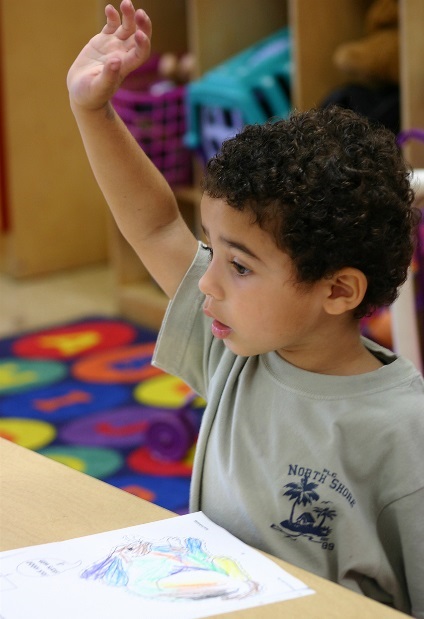 These specific interventions can be used to support grades K-6 students in the areas of reading, mathematics, writing and behavior. ReadingTier ILiteracy for ME Toolkit. A collection of digital tools that provides many resources needed to implement Maine's new comprehensive literacy plan.FreeReading. High-quality, open-source reading instruction materials addressing literacy development for grades K-6.Florida Center for Reading Research. A collection of student center activities for use in grades K-5 classrooms.ReadWorks. Offers free reading comprehension lessons to K-6 educators.Tier IIGo Scientifically-Based Resources. Free lesson plans in all areas of reading.Techniques for Error Correction. Provides several methods for students to fix their mistakes and one procedure for vocabulary drill-and-practice that teachers, tutors or parents can use with developing readers.Listening Passage Preview. Students follow along silently as an accomplished reader reads a passage aloud. Then the student then reads the same passage aloud, receiving corrective feedback as needed.Tier IIIReading Mastery. A program that uses direct instruction to help students develop into fluent, independent and highly skilled readers.SPIRE Reading. A comprehensive and multisensory reading intervention program designed to prevent reading failure and to build reading success through an intensive, structured and spiraling curriculum.Wilson Reading. This remedial program directly teaches the structure of language to students and adults who have been unable to learn with other teaching strategies.WritingTier INational Writing Project. Resources for teaching writing to students from diverse backgrounds and with different levels of need.Evidence-based Practices for Teaching Writing. Professionals summarize strategies they use when teaching writing in classrooms.Intervention Central. Includes teacher materials and resources for differentiating school-wide writing instruction. Tier IIGo Scientifically-Based Resources. Free writing lessons for struggling students.Tier IIIWord Families (spelling). A tool that allows students to practice the reading and spelling of words from word families that have similar pronunciation and shared spelling patterns.Go Scientifically-Based Resources. Free writing lessons for struggling students.MathTier IPeer-assisted Learning Strategies (PALS). Low-cost lesson plans and student materials for peer tutoring in math.Johns-Hopkins Best Evidence Encyclopedia. Math instruction materials with strong research support.Mathwire. A resource to help teachers differentiate instruction for varied learners in the class. Suggested activities include multi-sensory approaches to various mathematical skills and games to help struggling students construct deep meaning for numbers.Intervention Central. Provides teacher materials and resources for differentiating school-wide math instruction.Tier IIGo Scientifically-Based Resources. Free math lessons for educators.Cover-Copy-Compare. A series of math worksheets with computation problems that remain unsolved on one side, but solved on the other. Students can take charge of their own math learning.Interspersing Easy and Hard Problems. Teachers can improve accuracy and positively influence the attitude of students when completing math-fact worksheets by intermixing easy and challenging problems.Tier IIIfocusMATH. This program identifies at-risk students early and accelerates their learning with instruction that is intensive, balanced and individualized.TouchMath. A multi-sensory program that uses its signature TouchPoints to engage students of all abilities and learning styles.BehaviorTier IIntervention Central. Lesson plans and resources to support the implementation of school-wide positive behavioral interventions and supports. National PBIS Center (PDF, 1.42MB). Helps students extinguish bullying through school-wide positive behavior and intervention supports, explicit instruction, and a redefinition of the bullying construct.Tier IIIntervention Central. Lesson plans and resources to support the implementation of school-wide positive behavioral interventions and supports. Second Step. Developmentally appropriate ways to teach core social-emotional skills such as empathy, emotion management and problem solving.Check In Check Out. A slideshow to help teachers implement check-in check-out intervention, which presents students with daily and weekly goals and requires that teachers give students feedback on their goal progress throughout the day.Tier IIIMotivation Techniques. Teachers can select reward choices that they approve of using, believe would be acceptable to other members of the school community, and find feasible. Social Skills Training. Strategies to improve social skill performance and fluency in many settings over time.Grades 5-9These specific interventions can be used to support grades 5-9 students in the areas of reading, mathematics, writing and behavior. ReadingTier IReadWorks. Free reading comprehension lessons for K-6 educators. Meadows Center. Videos and related resources showing how to implement differentiated instruction and intervention lessons.Tier IIReciprocal Teaching. This intervention package teaches students to use reading comprehension strategies independently, including text prediction, summarization, question generation and clarification of unknown or unclear content. Activating Prior Knowledge. Through a series of guided questions, the instructor helps students activate their prior knowledge of a specific topic to help them comprehend the content of a story or article on the same topic.Advanced Story Map. The instructor helps students link new facts to prior knowledge, increasing a student's inferential comprehension (ability to place novel information in a meaningful context by comparing it to already-learned information).Tier IIIAcademy of Reading. Computer-based instruction for older students that includes the National Reading Panel’s five pillars: phonemic awareness, phonics, fluency, vocabulary and comprehension.Corrective Reading. Intensive, direct instruction-based reading intervention for students, grades 3 to adult, who are reading below grade level. Four levels for decoding plus four for comprehension address the varied reading deficits and skill levels found among older students.Failure Free Reading. Highly-structured language development program that directly teaches reading comprehension, vocabulary and fluency to students who have struggled using everything else. Read 180. A comprehensive system designed for any student reading two or more years below grade-level. Read 180 is proven to raise reading achievement for struggling readers in grades 4 through adulthood.Rewards. A specialized reading and writing program designed to teach intermediate and secondary students a flexible strategy for decoding long words and to increase their oral- and silent-reading fluency.WritingTier INational Writing Project. Resources for teaching writing to students from diverse backgrounds and with different levels of need.Tiers II & IIINational Center for Response to Intervention. Six basic stages of instruction are used to introduce and develop genre-specific and general writing and self-regulation strategies.MathTier IWhat Works Clearinghouse. Curriculum-based interventions that spell out the mathematics that students should know and be able to do, instructional programs and materials that organize the mathematical content, and assessments. Tier IISelf-Monitoring. Students can improve both their accuracy and fluency on math computation worksheets by independently self-monitoring their computation speed, charting their daily progress and earning rewards for improved performance.Problem-solving Strategies. Tools to help students solve advanced math problems independently, which requires the capacity to implement the specific steps of a particular problem-solving process, or cognitive strategy.Question-Answer Relationships. Teachers use a four-step instructional sequence to teach students to use question-answer relationships (QARs) to better interpret math graphics.Tier IIIAlgebra Ready. This research-based intervention program helps students master fundamental mathematics and prepares them for algebra and geometry with problem-solving activities and word problems.BehaviorTier INational PBIS Center (PDF, 1.42MB). Helps students extinguish bullying through school-wide positive behavior and intervention supports, explicit instruction, and a redefinition of the bullying construct.Tier IIMotivation Techniques. Teachers can select reward choices that they approve of using, believe would be acceptable to other members of the school community, and find feasible. Social Skills Training. Strategies to improve social skill performance and fluency in many settings over time.Check In Check Out. A slideshow to help teachers implement check-in check-out intervention, which presents students with daily and weekly goals and requires that teachers give students feedback on their goal progress throughout the day.Tier IIIFunctional Assessment Checklist for Teachers and Staff (FACTS). School personnel use a two-page interview to build behavior support plans for students.Grades 8-12These specific interventions can be used to support grades 8-12 students in the areas of reading, mathematics, writing and behavior. Grades 8-12 interventions can be used at all three tiers with varying levels of intensity and focus.ReadingIntervention Central. A number of academic interventions ranging in reading comprehension, fluency, study, and organization and writing.Center on Instruction (Literacy). Materials that help educators improve academic outcomes for students, address the problem of struggling readers and meet instructional challenges of diversity in students' ability and reading readiness.Reciprocal Teaching. An interactive instructional practice that aims to improve students’ reading comprehension by teaching strategies to obtain meaning from a text. Read 180. A comprehensive system designed for any student reading two or more years below grade-level. Read 180 is proven to raise reading achievement for struggling readers in grades 4 through adulthood.Vocabulary Teaching Strategies. A number of research-based strategies for teaching vocabulary.Reading Fluency Generators. A customizable generator to help teachers authentically measure reading fluency in their classrooms.Maze Passage Generator. Customizable generators to measure reading comprehension.WritingIntervention Central. A number of academic interventions for writing instruction.Communication Skills. A multitude of resources for improving all areas of writing and communicating.Writing Skills Checklist (PDF). A checklist to inventory students’ foundation writing skills.MathIntervention Central. Academic interventions for mathematics instruction.Cognitive Tutor for Algebra I. Interactive software with customized prompts that focus on Algebra I areas in which the student is struggling.Academy of Math. Web-based intervention solution that helps at-risk students develop computational fluency and achieve significant gains in math proficiency. Khan Academy: Exercise Dashboard. Specified tools and practicing resources throughout the mathematics subject areas.Math Practice. Online resources to aid students in preparing for the mathematics portion of the SAT.High School Math Activities. Activities to increase content knowledge and skill abilities in various math areas.High School Math Worksheets. Resources to supplement or enhance learning for high school math.Behavior
Comprehensive List of Protocols from the School Reform Initiative. List of exercises and interventions to effectively measure and improve specific behavioral and academic needs.Intervention Central. A number of research-based academic interventions for improving behavior of students.Materials for PBIS Implementation. Multiple materials to aid schools and teachers in implementing PBIS at the secondary level. PBIS Video. An introductory and explanatory video of a working PBIS system.PBIS Forms and Examples. Documents to help secondary schools develop and implement an effective PBIS system to improve student behavior.Cool Tools. Lesson plans for teaching the school's behavior expectations.